SMALL ESTATE AFFIDAVIT ($50,000)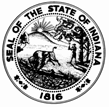 State Form 54985 (R3 / 4-18)Comes now 	, the affiant herein and pursuant to I.C. 29-1-8-1, being duly sworn, says:The value of the gross probate estate, wherever located (less liens and encumbrances), does not exceed fifty thousand dollars ($50,000.00).Forty-five (45) days have elapsed since the death of the decedent.No application or petition for the appointment of a personal representative is pending or has been granted in any jurisdiction.The following person(s) are entitled to the portion of the decedent’s account listed below. (Please attach additional pages if necessary.)I have notified each person identified in this affidavit of my intention to present this affidavit.I am entitled to payment or delivery of the property on behalf of each person identified in this affidavit.Brought to you by OpenDocs.comDECEDENT INFORMATIONDECEDENT INFORMATIONDECEDENT INFORMATIONNameSocial Security Number *Date of death (mm,dd,yyyy)Address (number and street, city, state, and ZIP code)Address (number and street, city, state, and ZIP code)Address (number and street, city, state, and ZIP code)SignatureSignatureDate (mm,dd,yyyy)Printed nameSocial Security Number *Date of birth (mm,dd,yyyy)Address (number and street, city, state, and ZIP code)Address (number and street, city, state, and ZIP code)Address (number and street, city, state, and ZIP code)CERTIFICATION OF NOTARY PUBLICCERTIFICATION OF NOTARY PUBLICSTATE OF  	SS:COUNTY OF  	Subscribed and sworn to me, a notary public, in and for the state and county named.STATE OF  	SS:COUNTY OF  	Subscribed and sworn to me, a notary public, in and for the state and county named.Signature of notary publicPrinted name of notary publicCounty of residenceDate commission expires (mm,dd,yyyy)